#BEGINBODYPUNT#Tegenwoordig:Jacques VANNESTE, voorzitterLuc Defraye, Jan SEYNHAEVE, Arnold SEYNNAEVE, Hendrik VANHAVERBEKE, Marnix Vansteenkiste, Mathieu DESMET, Francies Debels, Geert BREUGHE, Lobke MAES, Bernard GALLE, Stijn TANT, Frank ACKE, Marie DE CLERCK, Hendrik Libeer, Marcel MASQUELIN, Agna MOLLEFAIT, Henk VANDENBROUCKE, Kevin DEFIEUW, Nico HELLEBUCK, Filip DAEM, Katleen MESSELY, Sofie MOL, Sander DEFLO, Hannelore CARLU, Daphne FLAMEZ, Ann STEELANDT, Jasper STRAGIER, Andy VERVAEKE, Koen GRYMONPREZ, David HAMERS, raadsledenChris LOOSVELT, toegevoegd schepenKurt PARMENTIER, gemeentesecretarisVerontschuldigd: Ann STEELANDT, raadslidAGENDA: Huishoudelijk reglement jeugdraad.DE GEMEENTERAAD,Gelet op de bepalingen van de cultuurpactwetgeving van 16 juli 1973, waarbij de gemeentebesturen gehouden zijn een beroep te doen op bestaande of op te richten organen en structuren met het oog op inspraak en advies van de gebruikersgroeperingen en de ideologische en filosofische strekkingen bij de voorbereiding en de uitvoering van het cultuurbeleid;Gelet op het decreet van 6 juli 2012 houdende de ondersteuning en stimulering van het lokaal jeugdbeleid en de bepaling van het provinciaal jeugdbeleid, in het bijzonder artikel 5;Gelet op het organiek reglement voor de werking van drie adviesorganen voor cultuur zoals aangenomen in de gemeenteraad van 9 maart 2007;
Gelet op het huishoudelijk reglement van de jeugdraad zoals aangenomen in de gemeenteraad van 8 april 2011;Gelet op het advies over dit huishoudelijk reglement uitgebracht door het jeugdoverleg op 2 februari 2013;Gelet op het advies over dit huishoudelijk reglement uitgebracht door de jeugdraad op 2 maart 2013;Gelet op het gemeentedecreet, in het bijzonder artikel 200 en artikel 43, §2, 2° en 10°; BESLIST EENPARIG:Het huishoudelijk reglement voor de werking van de gemeentelijke jeugdraad, verder de jeugdraad genoemd, als volgt vast te stellen:ERKENNINGArtikel 1.De jeugdraad wordt erkend als adviesorgaan in uitvoering van het decreet houdende de ondersteuning en stimulering van het lokaal jeugdbeleid en de bepaling van het provinciaal jeugdbeleid van 6 juli 2012 volgens de voorwaarden bepaald in dit gemeenteraadsbesluit.Artikel 2.Dit huishoudelijk reglement is slechts rechtsgeldig na bekrachtiging door de gemeenteraad.DOELSTELLINGEN: ADVIES EN COORDINATIEArtikel 3.De jeugdraad zal om advies worden gevraagd over alle aangelegenheden die te maken hebben met het jeugdbeleid. Met jeugdbeleid is zowel bedoeld het jeugdwerkbeleid als culturele materie, namelijk de beleidsmaatregelen naar kinderen en jongeren in hun vrije tijd, als hetjeugdbeleid, namelijk alle beleidsmaatregelen naar kinderen en jongeren in alle levenssituaties.Daarnaast heeft de jeugdraad als doelstellingen:                 initiatieven te nemen om de samenwerking en het overleg tussen het jeugdwerk, de betrokkenen bij het jeugdwelzijn en de jeugd zelf te bevorderen;b) bij zoveel mogelijk kinderen en jongeren de interesse voor het gemeentebeleid te bevorderen alsook de inspraak stimuleren;het bevorderen en organiseren van coördinatie, overleg en samenwerking tussen jeugdverenigingen;het verzamelen van informatie en documentatie  over behoeften van de jeugd    binnen het werkingsgebied.De jeugdraad heeft bovendien als opdracht het plaatselijke jeugdwerk te stimuleren door het tot stand brengen van overleg, coördinatie en samenwerking tussen enerzijds de actoren binnen het vrijetijdsbeleid en anderzijds belangstellende inwoners.ADVIEZEN en INFORMATIE-UITWISSELING Artikel 4.De jeugdraad zal door het gemeentebestuur tijdig en regelmatig geïnformeerd en geraadpleegd worden over beleidsintenties inzake de voor de jeugdraad van toepassing zijnde domeinen. Daarnaast heeft de jeugdraad de mogelijkheid om, over de beleidsdossiers waarvan deze raad vindt dat er belangen in het geding zijn die tot de bevoegdheid horen van de jeugdraad, op eigen initiatief een advies uit te brengen aan de gemeenteraad of het college van burgemeester en schepenen.Artikel 5.Om de adviesfunctie van de jeugdraad mogelijk te maken zal het gemeentebestuur aan de jeugdraad de agenda van de gemeenteraad bezorgen op hetzelfde tijdstip als aan de gemeenteraadsleden en daarna het goedgekeurd verslag. Het college van burgemeester en schepenen zal via de aangeduide ambtenaar een uittreksel uit het collegeverslag bezorgen aan de jeugdraad betreffende de behandelde agendapunten over de materies waarvoor het adviesorgaan specifieke adviesbevoegdheid heeft en dit binnen de 14 dagen na goedkeuring van het collegeverslag door het college van burgemeester en schepenen.Artikel 6.Wanneer het gemeentebestuur de jeugdraad om advies vraagt, zal het bij de adviesvraag alle nodige informatie voegen. Tevens hebben de leden van het adviesorgaan het recht om inzage te nemen in alle documenten en dossiers die betrekking hebben op het dossier tenzij er wettelijke bezwaren zijn.  Dit inzagerecht kan uitgeoefend worden via de gemeentelijke ambtenaar die toegewezen wordt aan het adviesorgaan.Wanneer het adviesorgaan op eigen initiatief een advies wenst uit te brengen kan het adviesorgaan steeds informatie opvragen aan de gemeentesecretaris, die deze informatie zal ter beschikking stellen tenzij er wettelijke bezwaren zijn. De schriftelijke verzoeken om informatie vanwege het adviesorgaan zullen binnen de vijftien dagen beantwoord worden door de gevraagde informatie ter beschikking te stellen ofwel door de wettelijke bezwaren tegen de informatieverstrekking mee te delen.OVERLEG TUSSEN ADVIESORGANENArtikel 7.§1. Vertegenwoordigers van de jeugdraad, ouderenraad, sportraad en culturele raad vormen een overlegplatform ‘vrije tijd’ met als doel het stimuleren van het vrijetijdsbeleid in de breedste zin. 
§2. De vertegenwoordiging van de adviesraden bestaat uit de voorzitter en een bestuurslid van iedere adviesraad.

§3. Het overlegplatform ‘vrije tijd’ kan worden bijeengeroepen op initiatief van één voorzitter van een adviesraad.
§4. Wanneer dit overlegplatform het nodig acht, kan een afvaardiging van het college van burgemeester en schepenen en/of een ambtenaar op het overleg worden uitgenodigd.  
§5. Het overlegplatform komt minstens drie keer per jaar samen.ADVIESVRAGEN DOOR GEMEENTEBESTUURArtikel 8.Het gemeentebestuur zal de adviesvragen steeds schriftelijk stellen meteen duidelijke omschrijving van de concrete vraag;opgave van de wettelijke en financiële randvoorwaarden waarmee de adviesgever moet rekening houden;opgave van de uiterste datum van inlevering van het advies bij het gemeentebestuur.Het gemeentebestuur zal het adviesorgaan een termijn van zes weken geven te rekenen vanaf de datum van aankomst van de adviesvraag bij het adviesorgaan. Om uitzonderlijke redenen en omwille van hoogdringendheid kan het gemeentebestuur deze termijn gemotiveerd inkorten. In onderlinge afspraak tussen adviesraad en gemeentebestuur kan de termijn ook verlengd worden.ADVIES UITBRENGENArtikel 9.Het adviesorgaan zal de adviezen die hij uitbrengt steeds schriftelijk bezorgen aan het gemeentebestuur en in de adviezen melding maken van:de wijze waarop het advies tot stand kwam met duidelijke opgave welke betrokkenen op welke manier geconsulteerd werden;de argumentatie die geleid heeft tot de standpuntbepaling in het advies;duidelijke weergave van het standpunt van het adviesorgaan met vermelding van afwijkende meningen of minderheidsstandpunten. De tekst van de adviezen maakt steeds deel uit van het desbetreffende dossier dat wordt voorgelegd aan de gemeenteraad.BEANTWOORDING VAN ADVIEZENArtikel 10.§1. Indien de beslissing van het gemeentebestuur afwijkt van de uitgebrachte adviezen van het adviesorgaan, zal het gemeentebestuur binnen een termijn van zes weken, te rekenen vanaf de datum dat het advies bij het gemeentebestuur toekwam, een schriftelijk gemotiveerd antwoord bezorgen aan het betreffende adviesorgaan.  §2. Indien de behandeling van het dossier langere tijd vergt, zal het gemeentebestuur binnen de zes weken een antwoord bezorgen met melding van de procedure die het dossier nog verder moet volgen en de opgave van de datum waarop een definitief antwoord aan het adviesorgaan zal bezorgd worden. Bij afwijkende beslissing van het advies van het adviesorgaan, zal het gemeentebestuur een schriftelijk gemotiveerd antwoord bezorgen.ONDERSTEUNINGArtikel 11.Het gemeentebestuur zal de erkende adviesorganen ondersteunen door:op de gemeentelijke begroting jaarlijks een budget voor de financiering van de werking op te nemen. De controle op de aanwending van het budget zal gebeuren door het college van burgemeester en schepenen;door een ambtenaar ter beschikking te stellen voor de ondersteuning van de adviesorganen. Dit houdt minimaal het bijwonen van de vergaderingen van de raad in en het opnemen van de secretariaatswerkzaamheden van het adviesorgaan. 
Een verdergaande inhoudelijke ondersteuning kan gebeuren na beslissing door het college van burgemeester en schepenen na expliciet overleg met de erkende organen.ter beschikking stellen van de logistieke diensten van het gemeentebestuur voor de secretariaatswerkzaamheden (copieën, verzendingen, …).ALGEMENE BEPALINGEN OMTRENT SAMENSTELLING EN WERKING VAN DE RAAD	Artikel 12.§1. 
a) Politieke mandatarissen kunnen geen deel uit maken van de culturele raad, sportraad, jeugdraad en ouderenraad.
b) De bevoegde schepen en de ingevolge artikel 11 ter beschikking gestelde ambtenaar worden als waarnemer uitgenodigd op de vergaderingen van deze adviesorganen.  c) De beleidscoördinator vrije tijd wordt als waarnemer uitgenodigd op de vergaderingen van deze adviesorganen.
d) Deskundigen kunnen als waarnemer uitgenodigd worden op de vergaderingen van deze adviesorganen.
§2. De jeugdraad verbindt er zich toe om transparant te werken en het gemeentebestuur, de andere adviesraden en de burger op de hoogte te houden van de interne werking en de beslissingen. De jeugdraad verbindt zich er toe om zoveel mogelijk lokaal belanghebbenden te betrekken bij de beleidsadvisering.Artikel 13.Het adviesorgaan moet uiterlijk zes maanden volgend op de installatie van de nieuwe gemeenteraad opnieuw worden opgericht. Dit gebeurt door bekrachtiging of wijziging van dit huishoudelijk reglement. De jeugdraad wordt daarop hersamengesteld.

Artikel 14.
Iedere wijziging van het huishoudelijk reglement tijdens de lopende legislatuur is slechts rechtsgeldig na bekrachtiging door de gemeenteraad. Iedere wijziging aan de artikelen 1 tot en met 14 zal hierbij voorafgegaan worden door respectievelijk een advies van de culturele raad, sportraad, jeugdraad en ouderenraad.STRUCTUUR EN SAMENSTELLING
Artikel 15.§1. De jeugdraad is samengesteld uit een algemene vergadering en een jeugdoverleg (het bestuur).§2. Omtrent specifieke activiteiten kunnen op initiatief van het jeugdoverleg of de algemene vergadering werkgroepen in het leven worden geroepen.DE LEDENArtikel 16.De jeugdraad wordt samengesteld uit stemgerechtigde leden en waarnemers.Artikel 17.§1. Stemgerechtigde leden zijn:Eén afgevaardigde van alle verenigingen en organisaties, zowel private als publieke, die werken met vrijwilligers en een werking voor jongeren en kinderen ontplooien op het grondgebied van de gemeente;     Op samenkomsten van de jeugdraad kan elke effectieve afgevaardigde zich     laten vervangen door twee vaste plaatsvervangers.Twee afgevaardigden van alle organisaties en instellingen, zowel private als publieke, die werken met professionele beroepskrachten en een werking voor jongeren en kinderen ontplooien op het grondgebied van de gemeente;c) de leden die worden gecoöpteerd door de leden vermeld onder a),    zoals verder omschreven onder §4 van dit artikel.§2. Om een afgevaardigde te kunnen aanwijzen moeten de verenigingen en organisaties   voldoen aan de volgende voorwaarden:een schriftelijke aanvraag indienen bij het jeugdoverleg van de jeugdraad door het invullen van het aanvraagformulier voor het lidmaatschap;b) hun zetel in de gemeente hebben en hun actieve jeugdwerking ontplooien binnen    het grondgebied van de gemeente; c) bij opname in de jeugdraad verbindt de intredende vereniging er zich toe regelmatig     activiteiten ten behoeve van de jeugd in te richten.Een niet erkende vereniging toont aan dat zij een georganiseerde vereniging is door het indienen van haar statuten en doelstellingen.De aangesloten verenigingen dienen elk jaar hun werkingsverslag in, waaruit blijkt dat zij zich daadwerkelijk voor de vooropgestelde doelstelling(en) hebben ingezet.De vereniging wordt geleid door een groep waarvan de meerderheid van de ledenwoonachtig is in de gemeente.§3. De effectieve afgevaardigden, evenals de vaste plaatsvervangers worden in volle vrijheid aangeduid door de betrokken jeugdvereniging en moeten voldoen aan de volgende voorwaarden:a) actief betrokken zijn bij de werking van de organisatie die hen afvaardigt;b) geen politiek mandataris zijn.§4. De coöptatie van stemgerechtigde leden zoals voorzien in §1, c) van dit artikel gebeurt door de algemene vergadering bij volstrekte meerderheid op grond van de grote deskundigheid inzake jeugdmateries of de persoonlijke interesse van de betrokken personen.De kandidaten voor coöptatie dienen een schriftelijke aanvraag in bij het jeugdoverleg van de jeugdraad. De gecoöpteerde leden moeten bovendien voldoen aan de voorwaarden vermeld onder §3, b) van dit artikel.Artikel 18.§1. Waarnemers met raadgevende stem is:
a) de gemeentelijke ambtenaar, aangeduid door het college van burgemeester en schepenen om de vergaderingen van de jeugdraad bij te wonen en het secretariaat ervan waar te nemen.

§2. Worden verder als waarnemer uitgenodigd op de vergaderingen van het adviesorgaan: de schepen van jeugd en de beleidscoördinator vrije tijd. Kunnen ook als waarnemer uitgenodigd worden op de vergaderingen van het adviesorgaan: deskundigen op het vlak van jeugdaangelegenheden.Artikel 19.§1. Het jeugdoverleg (jeugdoverleg van de jeugdraad) onderzoekt de aanvragen tot lidmaatschap vanwege de verenigingen en organisaties, evenals de kandidaturen voor coöptatie en beslist binnen de 2 maanden of de afvaardigende organisatie, haar kandidaat-stemgerechtigd lid en zijn plaatsvervanger, en de kandidaat gecoöpteerde voldoen aan de onder artikel 17 gestelde voorwaarden.Het jeugdoverleg geeft zijn beslissing ter kennisgeving aan de jeugdraad.De betrokken organisaties of personen kunnen beroep aantekenen bij de algemene vergadering tegen de beslissing van het jeugdoverleg. De algemene vergadering neemt een eindbeslissing over betwiste gevallen.DUUR EN EINDE LIDMAATSCHAPArtikel 20.§ 1. De verenigingen vragen hun lidmaatschap jaarlijks aan via de jeugddienst. De aanvragen worden goedgekeurd en bekrachtigd door jeugdoverleg en jeugdraad.§ 2. De organisatie van de nieuwe samenstelling, wordt voorbereid door het jeugdoverleg. Aan alle vertegenwoordigde verenigingen en organisaties, gecoöpteerde leden wordt een invulformulier bezorgd met de oproep om zich voor de vastgestelde datum terug kandidaat te stellen voor de jeugdraad. Bij de nieuwe samenstelling dient rekening gehouden te worden met de voorwaarden en procedures, zoals voorzien in artikel 17.§ 3. Tevens wordt via verschillende informatiekanalen een open oproep gedaan opdat geïnteresseerde inwoners zich kandidaat zouden stellen voor coöptatie van de jeugdraad.Artikel 21.Aan het mandaat van lid (de afgevaardigde persoon) van de algemene vergadering komt tussentijds een einde door:het ontslag uit de jeugdraad of uit de afvaardigende vereniging;de intrekking van de opdracht door de afvaardigende vereniging;de intrekking door het jeugdoverleg van het lidmaatschap omdat het betrokken lid niet meer voldoet aan de voor het lidmaatschap gestelde criteria;een niet-gemotiveerde afwezigheid van een afgevaardigde van een vereniging op drie opeenvolgende vergaderingen van de jeugdraad, waarvoor het lid een uitnodiging ontving.Artikel 22.Als tussentijds een einde komt aan het lidmaatschap van een afgevaardigde van een vereniging, dient de belanghebbende organisatie binnen de drie maanden in de vervanging te voorzien. Als dit niet gebeurt, vervalt het lidmaatschap van de betrokken organisatie en kan het alleen worden terug verkregen na het indienen van een nieuwe aanvraag, zoals voorzien onder artikel 17, §2.Bij het eventueel opnieuw aanvragen van het lidmaatschap of bij het eventueel voordragen van opvolgers, moet rekening gehouden worden met de voorwaarden en de procedures vermeld onder artikel 17.DE ALGEMENE VERGADERINGArtikel 23.De algemene vergadering komt minstens twee maal per jaar samen. De voorzitter nodigt iedereen uit. De uitnodiging wordt ondertekend of verstuurd door de voorzitter (of bij ontstentenis door de ondervoorzitter) en door de secretaris (of bij ontstentenis door de jeugdconsulent).De uitnodiging wordt tenminste acht dagen voor de bijeenkomst verstuurd naar de stemgerechtigde leden en naar de waarnemers. De agenda wordt bij de uitnodiging gevoegd. De samenkomsten van de algemene vergadering zijn openbaar. Het stemrecht blijft nochtans voorbehouden aan stemgerechtigde leden.Artikel 24.De agenda wordt samengesteld door het jeugdoverleg. Op de agenda moet elk voorstel worden ingeschreven dat minstens vijf dagen voor de samenkomst door een lid werd ingediend bij de voorzitter.Over onderwerpen die niet op de agenda voorkomen, kan niet geldig beraadslaagd worden, tenzij mits het akkoord van twee derden van de aanwezige stemgerechtigde leden.Het jeugdoverleg kan een buitengewone algemene vergaderingen beleggen telkens als hij dit nodig acht. Het jeugdoverleg moet daartoe overgaan wanneer één tiende van de stemgerechtigde leden daarvoor een schriftelijk verzoek bij de voorzitter indient, met een opgave van de te bespreken agenda. De gevraagde samenkomst dient plaats te vinden binnen de maand na het indienen van het verzoek. Buitengewone vergaderingen op verzoek van de leden kunnen niet worden samengeroepen tijdens de maanden juli en augustus.Artikel 25.De samenkomsten van de algemene vergadering worden voorgezeten door de voorzitter, bij diens afwezigheid door de ondervoorzitter, en als deze ook niet aanwezig is, door het door de voorzitter aangewezen jeugdoverlegslid. Elke samenkomst begint met het voorleggen van het verslag van de vorige vergadering.Artikel 26.De algemene vergadering kan geldige besluiten treffen of gemotiveerde adviezen geven, ongeacht het aantal aanwezige stemgerechtigde leden;De leden kunnen zich op de samenkomsten van de algemene vergadering laten vervangen door hun vaste plaatsvervanger(s). De besluiten worden genomen bij gewone meerderheid van de geldig uitgebrachte stemmen, behalve in de gevallen bepaald in onderhavig huishoudelijk reglement. Het huishoudelijk reglement wordt opgesteld en/of gewijzigd bij een gewone meerderheid van stemmen op een aanwezigheid van tenminste twee derden van de stemgerechtigde leden of hun vaste plaatsvervangers. Als er op de eerste samenkomst onvoldoende stemgerechtigde leden aanwezig of vertegenwoordigd zijn, wordt een tweede vergadering bijeengeroepen, die geldig kan beraadslagen ongeacht het aantal aanwezige stemgerechtigde leden.Het huishoudelijk reglement en de eventuele wijzigingen zijn slechts rechtsgeldig na bekrachtiging door de gemeenteraad.Tot de bevoegdheid van de algemene vergadering behoort ook de jaarlijkse goedkeuring van rekening en begroting.
Artikel 27.Als er gestemd wordt over personen of functies, of op verzoek van minstens één derde van de aanwezige stemgerechtigde leden, gebeurt de stemming geheim en schriftelijk. In andere gevallen is de stemming publiek.Bij publieke stemming, is de stem van de voorzitter van de vergadering beslissend in geval van staking van stemmen.Wanneer er bij geheime stemming over personen, staking van stemmen is, heeft een nieuwe stemronde plaats tussen de kandidaten met het gelijk aantal stemmen. Wanneer ook deze stemronde geen beslissend resultaat oplevert, is de jongste kandidaat gekozen.Procedure:De belanghebbende krijgt eerst ongeveer 20 minuten om zijn standpunt uit te leggen. Hij verlaat vervolgens de ruimte, de raad neemt dan een beslissing en roept de belanghebbende vervolgens weer binnen om hem antwoord te geven.Artikel 28.Van elke zitting van de algemene vergadering wordt, onder de verantwoordelijkheid van de verkozen secretaris, een verslag opgesteld door de gemeentelijk ambtenaar die de vergaderingen van de jeugdraad bijwoont en er het secretariaat van opneemt. De verslagen worden opgenomen in een verslagenboek en door de voorzitter en de secretaris ondertekend na goedkeuring op de volgende samenkomst. Elk lid ontvangt een beknopt verslag van de zittingen van de algemene vergadering binnen één maand na de bijeenkomst.Conform de bepalingen van het huishoudelijk reglement, worden de besluiten en gemotiveerde adviezen van de algemene vergadering binnen de vastgestelde termijn en volgens de voorgeschreven procedure overgemaakt aan de desbetreffende instanties.Op vraag van een minderheidslid kan een minderheidsnota aan de adviezen worden toegevoegd. Minderheidsnota’s maken een onafscheidelijk deel uit van de adviezen.Elke inwoner van de gemeente kan inzage nemen in de verslagen en de documenten van de jeugdraad bij de jeugdconsulent.Het bezit van de jeugdraad, dat hem door het gemeentebestuur en anderen ter beschikking wordt gesteld, wordt gezamenlijk beheerd door het jeugdoverleg. Het college van burgemeester en schepenen houdt toezicht op de rekeningen en zal een ambtenaar belasten met de controle op de financiële verrichtingen. Het financieel verslag zal jaarlijks voorgelegd worden aan de algemene vergadering van de jeugdraad.JEUGDOVERLEG (HET BESTUUR)Artikel 29.Het jeugdoverleg wordt verkozen uit en door de stemgerechtigde leden van de algemene vergadering. Eerst worden de leden van het jeugdoverleg verkozen. Onder de verkozen jeugdoverleg-leden kiest het jeugdoverleg daarna bij volstrekte meerderheid de voorzitter, de ondervoorzitter en de secretaris.Bij de verkiezing van de jeugdoverlegsleden wordt de volgende werkwijze in acht genomen:De vergaderingen van het jeugdoverleg worden, zonder stemrecht bijgewoond door:de gemeentelijke ambtenaar aangeduid door het college van burgemeester en schepenen om de vergaderingen van de jeugdraad bij te wonen en het secretariaat van de jeugdraad waar te nemen;de schepen van jeugd;de door het jeugdoverleg uitgenodigde deskundigen;de beleidscoördinator vrije tijd.Artikel 30.De duur van de jeugdoverlegsmandaten bedraagt 1 jaar. De jeugdoverlegsmandaten vervallen op de eerstvolgende algemene vergadering, na de nieuwe samenstelling van de algemene vergadering zoals voorzien onder artikel 20. De organisatie van de verkiezingen wordt voorbereid door het uittredend jeugdoverleg. Bij wijze van overgangsmaatregel blijven de jeugdoverlegsmandaten geldig vanaf de eerstvolgende hersamenstelling van de algemene vergadering tot na de hersamenstelling ervan na de installatie van een nieuwe gemeenteraad.Aan het mandaat van een lid van het jeugdoverleg komt tussentijds een einde door:het vrijwillig ontslag door het jeugdoverlegslidEen niet-gemotiveerde afwezigheid van het jeugdoverlegslid op drie opeenvolgende vergaderingen van jeugdoverleg Artikel 31.Bij het voortijdig wegvallen, om welke reden ook, van een jeugdoverlegslid, wordt in de opvolging tot het einde van het betrokken jeugdoverlegsmandaat voorzien door een tussentijdse verkiezing in de organisatie waartoe het uittredend jeugdoverlegslid behoorde.Artikel 32.Het jeugdoverleg vergadert minimum 8 keer per kalenderjaar.Verder wordt de werking van het jeugdoverleg geregeld volgens de bepalingen vermeld onder de artikelen 24, 25, 26, 27 en 28 die ook gelden voor de algemene vergadering.In afwijking van deze artikels, moet op de agenda van het jeugdoverleg elk voorstel worden ingeschreven dat ten laatste bij de start van de samenkomst wordt ingediend door een stemgerechtigd jeugdoverlegslid. Buitengewone samenkomsten van het jeugdoverleg moeten belegd worden, wanneer één vijfde van de stemgerechtigde jeugdoverlegsleden daarom schriftelijk verzoekt bij de voorzitter, met opgave van de te bespreken agenda. De gevraagde samenkomst dient plaats te vinden binnen de veertien dagen na het indienen van het verzoek.Jeugdoverlegsleden kunnen zich op de samenkomsten van het jeugdoverleg niet laten vervangen door hun vaste plaatsvervanger. De samenkomsten van het jeugdoverleg zijn niet openbaar.Het beknopt verslag van de samenkomsten van het jeugdoverleg wordt aan alle jeugdoverlegsleden bezorgd binnen de drie weken na de bijeenkomst.Artikel 33.Het jeugdoverleg is bevoegd om het dagelijks bestuur van de jeugdraad te voeren.Het bepaalt de houding van de jeugdraad ten overstaan van dringende en actuele problemen, op voorwaarde dat de algemene vergadering niet tijdig kan samengeroepen worden en onder voorbehoud van goedkeuring door de eerstvolgende algemene vergadering.Het jeugdoverleg onderzoekt de aanvragen tot lidmaatschap, waakt over de representativiteit van de algemene vergadering en bereidt de nieuwe samenstelling van de jeugdraad voor, zoals voorzien in dit huishoudelijk reglement.Het jeugdoverleg stelt het ontwerp van begroting en rekeningen en het ontwerp van jaarprogramma en jaarverslag op. Voor alle aangelegenheden die niet uitdrukkelijk aan het jeugdoverleg zijn toevertrouwd, is enkel de algemene vergadering bevoegd.Artikel 34.Het jeugdoverleg bereidt de samenkomsten van de algemene vergadering voor, stelt de agenda ervan samen en bepaalt de datum van de buitengewone vergaderingen. Het voert de beslissingen van de algemene vergaderingen uit. Het jeugdoverleg neemt kennis van de binnengekomen briefwisseling en zorgt ervoor dat daaraan het nodige gevolg wordt gegeven. Voor het vervullen van zijn taak kan het jeugdoverleg vaste of tijdelijke waarnemers uitnodigen op zijn bijeenkomsten en opdrachten geven aan derden.Artikel 35.De verkozen secretaris is verantwoordelijk voor het administratief werk van de jeugdraad, in samenspraak met de gemeentelijke ambtenaar aangeduid door het college van burgemeester en schepenen.WERKGROEPENArtikel 36.Naargelang de noodzaak, op voorstel van het jeugdoverleg of op vraag van de algemene vergadering, kunnen werkgroepen in het leven worden geroepen.De werkgroepen kunnen belast worden met de praktische uitvoering van beslissingen of met het organiseren van activiteiten. Naast leden van de algemene vergadering, kunnen ook deskundigen of geïnteresseerden, die geen lid zijn van de jeugdraad, deel uitmaken van deze groepen.SLOTBEPALINGENArtikel 37.Met inachtneming van de Cultuurpactwet en van de decreten en besluiten die het voorzien, worden permanente vertegenwoordigers van de jeugdraad aangeduid door de algemene vergadering, en vertegenwoordigers voor éénmalige aangelegenheden door het jeugdoverleg. Deze vertegenwoordigingsopdrachten worden herzien bij een nieuwe verkiezing van het jeugdoverleg van de jeugdraad.Artikel 37:
§1. Het huishoudelijk reglement van de jeugdraad zoals aangenomen in de gemeenteraad van 8 april 2011wordt hierbij opgeheven.
§2. Dit reglement zal bekendgemaakt worden overeenkomstig de bepalingen van artikel 186 van het gemeentedecreet.  Het college van burgemeester en schepenen wordt belast met de toepassing, de uitvoering en de eventuele coördinatie van dit besluit.	Namens de raadDe gemeentesecretaris,	De voorzitter,K. PARMENTIER	J. VANNESTEVoor eensluidend afschriftWevelgem, 21 september 2016De gemeentesecretaris,	De voorzitter,K. PARMENTIER	J. VANNESTEGEMEENTEBESTUURWEVELGEM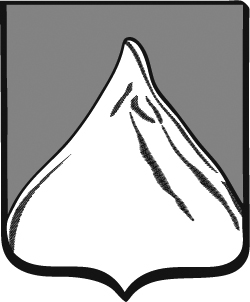 UITTREKSEL  UIT  DE  NOTULEN  VAN DE GEMEENTERAADZitting van 12 april 2013